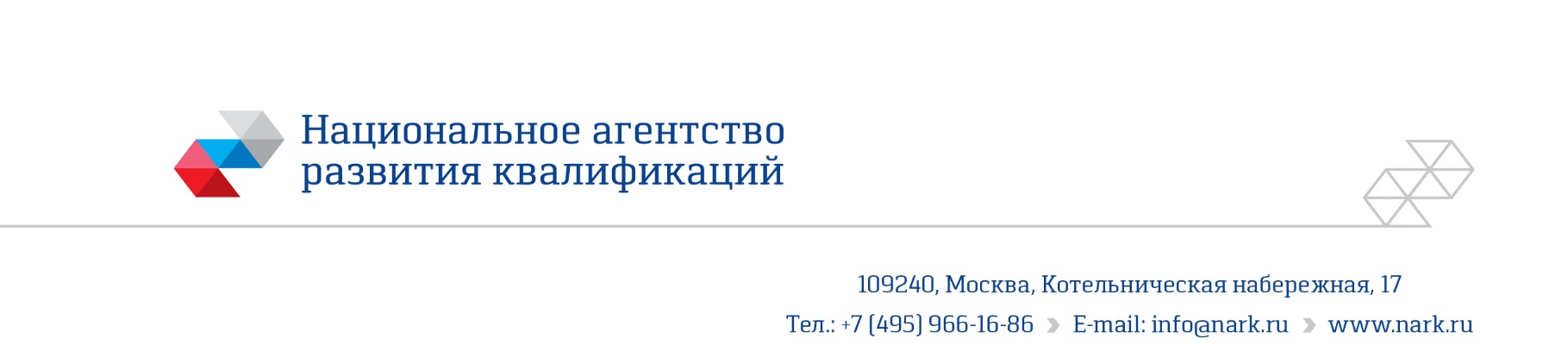 ПРИМЕР ОЦЕНОЧНОГО СРЕДСТВАдля оценки квалификации                                                                               Специалист по расчетам в сфере капитального ремонта общего имущества в многоквартирных домах (5 уровень квалификации)Комплект оценочного средства разработан в рамках Комплекса мероприятий по развитию механизма независимой оценки квалификаций, по созданию и поддержке функционирования базового центра профессиональной подготовки, переподготовки и повышения квалификации рабочих кадров Москва2018 годОглавлениеНаименование квалификации и уровень квалификацииСпециалист по расчетам в сфере капитального ремонта общего имущества в  многоквартирных домах (5 уровень квалификации)Номер квалификации16.14100.06Профессиональный стандарт или квалификационные требования, установленные федеральными законами и иными нормативными правовыми актами Российской Федерации (далее – требования к квалификации)«Специалист по организации капитального ремонта многоквартирного дома» Приказ Минтруда России №250н от 17.04.2018 г. 16.141Вид профессиональной деятельностиорганизация капитального ремонта многоквартирного домаСпецификация заданий для теоретического этапа профессионального экзаменаОбщая информация по структуре заданий для теоретического этапа профессионального экзамена:количество заданий с выбором ответа: 44;количество заданий с открытым ответом: 3;количество заданий на установление соответствия: 0;количество заданий на установление последовательности: 8;время выполнения заданий для теоретического этапа экзамена: 60 минут.Спецификация заданий для практического этапа профессионального экзаменаМатериально-техническое обеспечение оценочных мероприятийа) материально-технические  ресурсы  для  обеспечения теоретического этапа профессионального экзамена:- канцелярские принадлежности: ручки, карандаши, бумага формата А4, - помещение, площадью не менее 10м2, с письменными столами, стульями, оборудованное принтером, компьютером, соответствующим или не хуже указанных ниже технических характеристик и состава программного обеспечения:б) материально-технические ресурсы  для  обеспечения  практического этапа профессионального экзамена:- помещение, площадью не менее 10м2, оборудованное компьютером (соответствующим или не хуже указанных выше технических характеристик и состава программного обеспечения), принтером, письменными столами, стульями; канцелярские принадлежности: ручки, карандаши, бумага формата А4Кадровое обеспечение оценочных мероприятийВысшее экономическое образование. Опыт работы не менее 5 лет в сфере жилищно-коммунального хозяйства, строительства,  экономики. Подтверждение прохождения обучения по ДПП, обеспечивающим освоение : а) знаний: НПА в области независимой оценки квалификации и особенности их применения при проведении профессионального экзамена; нормативные правовые акты, регулирующие вид профессиональной деятельности и проверяемую квалификацию; методы оценки квалификации, определенные утвержденным Советом оценочным средством (оценочными средствами); требования и порядок проведения теоретической и практической части профессионального экзамена и документирования результатов оценки;порядок работы с персональными данными и информацией ограниченного использования (доступа); б) умений применять оценочные средства; анализировать полученную при проведении профессионального экзамена информацию, проводить экспертизу документов и материалов;  проводить осмотр и экспертизу объектов, используемых при проведении профессионального экзамена; проводить наблюдение за ходом профессионального экзамена; принимать экспертные решения по оценке квалификации на основе критериев оценки, содержащихся в оценочных средствах;  формулировать, обосновывать и документировать результаты профессионального экзамена; использовать информационно-коммуникационные технологии и программно-технические средства, необходимые для подготовки и оформления экспертной документации; Подтверждение квалификации эксперта со стороны Совета по профессиональным квалификациям - не менее 2-х человек Отсутствие ситуации конфликта интереса в отношении конкретных соискателей.Требования безопасности к проведению оценочных мероприятийПроведение инструктажа на рабочем месте в соответствии с требованиями правил противопожарного режима в Российской Федерации и санитарно-эпидемиологических правил и нормативов (СанПиН). Участок помещения для  прохождения теоретического этапа профессионального экзамена должен отвечать требованиям ГОСТ 12.3.002- 2014 Система стандартов безопасности труда (ССБТ). Процессы производственные. Общие требования безопасности.Задания для теоретического этапа профессионального экзамена13. Укажите один правильный вариант. Какой размер пени, который обязаны уплатить лица, несвоевременно и (или) не полностью уплатившие взносы на капитальный ремонт за каждый день неуплаты:1/300 ставки рефинансирования Центрального банка Российской Федерации, если иное не установлено Законом субъекта Российской Федерации;1/170 ставки рефинансирования Центрального банка Российской Федерации, если иное не установлено Законом субъекта Российской Федерации;1/300 ставки рефинансирования Центрального банка Российской Федерации от не выплаченной в срок суммы начиная с тридцать первого дня, следующего за днем наступления установленного срока оплаты, по день фактической оплаты;1/170 ставки рефинансирования Центрального банка Российской Федерации от не выплаченной в срок суммы начиная с тридцать первого дня, следующего за днем наступления установленного срока оплаты, по день фактической оплаты;1/300 ставки рефинансирования Центрального банка Российской Федерации, действующей на день фактической оплаты, от не выплаченной в срок суммы начиная с тридцать первого дня, следующего за днем наступления установленного срока оплаты, по день фактической оплаты;1/170 ставки рефинансирования Центрального банка Российской Федерации, действующей на день фактической оплаты, от не выплаченной в срок суммы начиная с тридцать первого дня, следующего за днем наступления установленного срока оплаты, по день фактической оплаты.20. Укажите одно верное продолжение понятия. «Обработка персональных данных» - это любое действие (операция) или совокупность действий (операций), совершаемых с использованием средств автоматизации или без использования таких средств с персональными данными, включая:сбор, запись, систематизацию, накопление, хранение, использование, передачу (распространение, предоставление, доступ), обезличивание, блокирование, удаление персональных данных;сбор, запись, систематизацию, накопление, хранение, уточнение (обновление, изменение), извлечение, использование, передачу (распространение, предоставление, доступ), обезличивание, блокирование, удаление, уничтожение персональных данных;сбор, запись, накопление, хранение, извлечение, использование, передачу (распространение, предоставление, доступ), обезличивание, блокирование, удаление, уничтожение персональных данных;сбор, запись, систематизацию, накопление, хранение, уточнение (обновление, изменение), извлечение, использование, передачу (распространение, предоставление, доступ), блокирование, удаление персональных данных;сбор, запись, систематизацию, накопление, хранение, уточнение (обновление, изменение), извлечение, использование, обезличивание, блокирование, удаление, уничтожение персональных данных.24. Укажите один не верный вариант действий со стороны сотрудника в случае возникновения конфликтной ситуации между пришедшим на прием гражданином и сотрудником, осуществляющим приём граждан по вопросам начисления взносов на капитальный ремонт: сотрудник просит гражданина успокоиться и изложить основную суть возникшего вопроса; гражданин повышает голос, возмущается по суммам начисленных в его платежном документе сумм;сотрудник просит гражданина показать все правоустанавливающие документы на помещение, паспорт, свидетельство о рождении, о заключении брака, справку о составе семьи, проживающей в помещении;гражданин просит, чтобы решили его вопрос без очереди и в предельно сжатые сроки;сотрудник соглашается со всеми доводами гражданина и просит предоставить платежный документ;гражданин настаивает на вызове руководителя структурного подразделения или директора для решения его вопроса.27. Укажите один документ, который является подтверждением площади помещения в многоквартирном доме:свидетельство права собственности или выписка из ЕГРН (Единого государственного реестра недвижимости);договор купли-продажи;технический паспорт помещения;договор приватизации помещения;кадастровый паспорт помещения.41. Укажите, кем осуществляется ведение реестра уведомлений о выбранном собственниками помещений в многоквартирных домах способе формирования фонда капитального ремонта, ведение реестра счетов, в том числе специальных счетов, открытых в целях формирования фондов капитального ремонта, размещение в системе информации, указанной в пунктах 2, 5, 19, 37, 40, 41 части 1 статьи 6 Федерального закона от 21.07.2014 № 209-ФЗ «О государственной информационной системе жилищно-коммунального хозяйства»:Правительство Российской Федерации;орган исполнительной власти субъекта РФ;Министерство строительства и жилищно-коммунального хозяйства Российской Федерации;орган местного самоуправления;орган государственного жилищного надзора;орган муниципального жилищного надзора;региональный оператор.Критерии оценки (ключи к заданиям), правила обработки результатов теоретического этапа профессионального экзамена и принятия решения о допуске (отказе в допуске) к практическому этапу профессионального экзаменаКлючи не раскрываются.Теоретический этап профессионального экзамена включает 40 заданий, формирующихся из случайно подбираемых заданий (всего 55), и считается пройденным при правильных ответах на 32 заданий.В этом случае соискатель может быть допущен к практическому этапу профессионального экзамена.Задания для практического этапа профессионального экзамена:Задание на выполнение трудовых функций в модельных условиях.трудовая функция: 3.1.2 Начисление взносов на капитальный ремонт и учет оплаты, 3.1.3 Контроль оплаты собственниками взносов на капитальный ремонт; трудовое действие (действия): Осуществление начислений взносов на капитальный ремонт собственникам помещений исходя из размера взноса и площади помещения,Ведение учета поступающих взносов на капитальный ремонт,Осуществление сбора и систематизации информации о собственниках помещений многоквартирных домов, имеющих задолженность по уплате взносов на капитальный ремонт,Осуществление контроля достоверности информации о собственниках помещений многоквартирных домов, размере задолженности по взносам на капитальный ремонт.Задание:В примере платежного документа на оплату взноса на капитальный ремонт (приложение № 1) необходимо:заполнить 8 ячеек, выделенных цветомнайти ошибки в платёжном документе.Исходные данные для выполнения задания:Задолженность на 01.09.2018 составила 500 рублей;Оплачено в сентябре 2018 года: 250 рублей;Размер взноса за 1 кв.м, руб.: 8,3;Пени не начисляются.Условия выполнения задания: Экзаменуемый получает задание на бумажном (электронном) носителе и выполняет его самостоятельно. Допускается использование калькулятора, в расчётах допускается округление до 2 знаков после запятой (копейки);Место выполнения задания: помещение для сдачи практической части профессионального экзамена ЦОК;Максимальное время выполнения задания: 30 минут;Критерии оценки:Соответствие ответа модельному варианту ответаПравила обработки результатов профессионального экзамена и принятия решения о соответствии квалификации соискателя требованиям к  квалификацииПоложительное решение о соответствии квалификации соискателя требованиям к квалификации по квалификации принимается при выполнении теоретического задания (оценка 32 балла и более) и выполнении практической части профессионального экзамена в следующих параметрах: верное заполнение не менее 6 из 8 ячеек и не менее 8 из 10 ошибок должны быть найдены и указано как их исправить (добавить) нужную цифру; Перечень нормативных правовых и иных документов, использованных при подготовке комплекта оценочных средств (при наличии)Жилищный кодекс Российской Федерации от 29.12.2004 №188-ФЗ;Гражданский кодекс Российской Федерации от 30.11.1994 №51-ФЗ;Бюджетный кодекс Российской Федерации от 31.07.1998 №145-ФЗ;Федеральный закон от 27.07.2006 № 152-ФЗ "О персональных данных" Налоговый кодекс Российской Федерации от 31.07.1998 N 146-ФЗПоложение о разработке оценочных средств для проведения независимой оценки квалификации (Приказ Минтруда России № 601н от 01.11.2016 года); Трудовой кодекс Российской Федерации от 30.11.2001 года № 197-ФЗ;Федеральный закон от 02.05.2006 № 59-ФЗ «О порядке рассмотрения обращений граждан Российской Федерации»;Федеральный закон от 13.07.2015 № 218-ФЗ «О государственной регистрации недвижимости»;Постановление Правительства РФ от 23.05.2016 N 454 «Об утверждении Положения о проведении конкурса по отбору российских кредитных организаций для открытия счетов региональным оператором»;Постановление Правительства РФ от 23.05.2016 N 453 «Об утверждении Правил размещения временно свободных средств фонда капитального ремонта, формируемого на счете специализированной некоммерческой организации, осуществляющей деятельность, направленную на обеспечение проведения капитального ремонта общего имущества в многоквартирных домах»;Федеральный закон от 21.07.2014 № 209-ФЗ «О государственной информационной системе жилищно-коммунального хозяйства»;Приказ Минстроя России от 30.12.2015 № 965/пр   «Об утверждении формы отчета специализированной некоммерческой организации, осуществляющей деятельность, направленную на обеспечение проведения капитального ремонта общего имущества в многоквартирных домах и сроков его размещения».Приложение № 1(для задания № 1 практического этапа профессионального экзамена)Знания, умения в соответствии с требованиями к квалификации, на соответствие которым проводится оценка квалификацииКритерии оценки квалификацииТип и № задания1231. К ТФ 3.1.1 Учет собственников и помещений многоквартирных домов, включенных в региональную программу капитального ремонта (A/01.5)З.: Нормативные правовые акты и методические документы, регламентирующие деятельность по организации капитального ремонта общего имуществаЗ.: Нормативные правовые акты в области защиты персональных данныхЗ.: Основы конфликтологииЗ.: Основы документоведения, современные стандартные требования к отчетностиЗ.: Нормативные правовые акты, регламентирующие порядок регистрации прав собственностиЗ.: Технологии обработки информации о собственниках и помещениях многоквартирного дома с использованием вычислительной техники, современных коммуникаций и связиверно - 1 баллНе правильный ответ: 0 балловЗадание с выбором ответа: № 11, 15, 18, 20, 21, 22, 26, 27, 40, 41, 42Задание на установление соответствия: № 45, 46, 47, 49, 50, 51, 52Задание с открытым ответом: № 53, 542. К ТФ 3.1.2 Начисление взносов на капитальный ремонт и учет оплаты (A/02.5)З.: Нормативные правовые акты и методические документы, регламентирующие деятельность по организации капитального ремонта общего имуществаЗ.: Нормативные правовые акты и методические документы, регламентирующие деятельность по начислениям и учету взносовЗ.: Основы конфликтологииЗ.: Основы документоведения, современные стандартные требования к отчетностиПравильный ответ:1 баллНе правильный ответ: 0 балловЗадание с выбором ответа: № 7, 8, 9, 10, 13, 19, 23, 24, 25, 30, 33, 34, 35, 37, 433. К ТФ 3.1.3 Контроль оплаты собственниками взносов на капитальный ремонт(A/03.5)З.: Нормативные правовые акты и методические документы, регламентирующие деятельность по организации капитального ремонта общего имуществаЗ.: Нормативные правовые акты, регламентирующие правила подачи документов в судЗ.: Правила и методы текущего и перспективного планирования производственно-хозяйственной деятельности организацииЗ.: Основы гражданско-правовых отношенийЗ.: Нормативные правовые акты и методические документы, регламентирующие деятельность по начислениям и учету взносовЗ.: Основы конфликтологииЗ.: Основы документоведения, современные стандартные требования к отчетностиЗ.: Этика делового общения и правила ведения переговоровПравильный ответ:1 баллНе правильный ответ: 0 балловЗадание с выбором ответа: № 1, 2, 3, 4, 5, 6, 12, 14, 16, 17, 28, 29, 31, 32, 36, 38, 39, 44Задание на установление последовательности: № 48Задание с открытым ответом: № 55Трудовые функции, трудовые действия, умения в соответствии с требованиями к квалификации, на соответствие которым проводится оценка квалификацииКритерии оценки квалификацииТип  и № заданияТФ 3.1.2 Начисление взносов на капитальный ремонт и учет оплаты;ТФ 3.1.3 Контроль оплаты собственниками взносов на капитальный ремонт.Соответствие модельному ответу (допустимое отклонение указано в разделе 13)Задание на выполнение трудовых функций, трудовых действий, № 1, № 2Длина диагонали экрана монитораНе менее 11 дюймовКлавиатураПроводная русифицированная классическая клавиатура с клавишами прямоугольной формы, расположенными горизонтальными рядами параллельно друг другу. Русская и латинская (английская) раскладка на клавишах легко читается.Графический манипулятор «Мышь»Проводная оптическая лазерная или светодиодная мышь. Рабочая поверхность мыши должна обеспечивать точную и корректную работу и перемещение ее курсора.ПроцессорIntel Core i3 или аналогичный ему по производительности другой маркиОбъём оперативной памятиНе менее 4 ГБОперационная системаПоддерживаемая версия операционной системы для ЭВМСвободная ёмкость жесткого диска для использования экзаменуемымНе менее 20 ГбКоммуникационные устройстваСетевой адаптер, обеспечивающий подключение к локальной вычислительной сети ЦОК и доступ в ИнтернетРекомендуемый набор программного обеспеченияПакет стандартных офисных приложений для работы с документами, таблицами и т.п. (напр., Apache OpenOffice, MS Office, PDF Reader или аналогичные, достаточные для подготовки отчетных материалов по результатам экзамена)Рекомендуемый набор программного обеспеченияАрхиватор (напр., WinRAR или 7-Zip и т.п.)Рекомендуемый набор программного обеспеченияИнтернет-браузер (напр., IE, Chrome, Opera или FireFox и т.п.)Комиссия банка по данной квитанции взимается сверх суммы платежаКомиссия банка по данной квитанции взимается сверх суммы платежаКомиссия банка по данной квитанции взимается сверх суммы платежаКомиссия банка по данной квитанции взимается сверх суммы платежаКомиссия банка по данной квитанции взимается сверх суммы платежаКомиссия банка по данной квитанции взимается сверх суммы платежаКомиссия банка по данной квитанции взимается сверх суммы платежаКомиссия банка по данной квитанции взимается сверх суммы платежаКомиссия банка по данной квитанции взимается сверх суммы платежаКомиссия банка по данной квитанции взимается сверх суммы платежаКомиссия банка по данной квитанции взимается сверх суммы платежаПолучатель: НКО "Фонд капитального ремонта общего имущества многоквартирных домов в Примерной области"
Адрес: 610017, г. Пример, ул. Ленина, 49    ИНН 1115982348     КПП 111501001  
р/с 40703810427000000999 в Примерное отделение №8612 ПАО Сбербанк  к/с 30101810500000000609   
БИК 044304609Получатель: НКО "Фонд капитального ремонта общего имущества многоквартирных домов в Примерной области"
Адрес: 610017, г. Пример, ул. Ленина, 49    ИНН 1115982348     КПП 111501001  
р/с 40703810427000000999 в Примерное отделение №8612 ПАО Сбербанк  к/с 30101810500000000609   
БИК 044304609Получатель: НКО "Фонд капитального ремонта общего имущества многоквартирных домов в Примерной области"
Адрес: 610017, г. Пример, ул. Ленина, 49    ИНН 1115982348     КПП 111501001  
р/с 40703810427000000999 в Примерное отделение №8612 ПАО Сбербанк  к/с 30101810500000000609   
БИК 044304609Получатель: НКО "Фонд капитального ремонта общего имущества многоквартирных домов в Примерной области"
Адрес: 610017, г. Пример, ул. Ленина, 49    ИНН 1115982348     КПП 111501001  
р/с 40703810427000000999 в Примерное отделение №8612 ПАО Сбербанк  к/с 30101810500000000609   
БИК 044304609Получатель: НКО "Фонд капитального ремонта общего имущества многоквартирных домов в Примерной области"
Адрес: 610017, г. Пример, ул. Ленина, 49    ИНН 1115982348     КПП 111501001  
р/с 40703810427000000999 в Примерное отделение №8612 ПАО Сбербанк  к/с 30101810500000000609   
БИК 044304609Получатель: НКО "Фонд капитального ремонта общего имущества многоквартирных домов в Примерной области"
Адрес: 610017, г. Пример, ул. Ленина, 49    ИНН 1115982348     КПП 111501001  
р/с 40703810427000000999 в Примерное отделение №8612 ПАО Сбербанк  к/с 30101810500000000609   
БИК 044304609Получатель: НКО "Фонд капитального ремонта общего имущества многоквартирных домов в Примерной области"
Адрес: 610017, г. Пример, ул. Ленина, 49    ИНН 1115982348     КПП 111501001  
р/с 40703810427000000999 в Примерное отделение №8612 ПАО Сбербанк  к/с 30101810500000000609   
БИК 044304609Получатель: НКО "Фонд капитального ремонта общего имущества многоквартирных домов в Примерной области"
Адрес: 610017, г. Пример, ул. Ленина, 49    ИНН 1115982348     КПП 111501001  
р/с 40703810427000000999 в Примерное отделение №8612 ПАО Сбербанк  к/с 30101810500000000609   
БИК 044304609Получатель: НКО "Фонд капитального ремонта общего имущества многоквартирных домов в Примерной области"
Адрес: 610017, г. Пример, ул. Ленина, 49    ИНН 1115982348     КПП 111501001  
р/с 40703810427000000999 в Примерное отделение №8612 ПАО Сбербанк  к/с 30101810500000000609   
БИК 044304609Получатель: НКО "Фонд капитального ремонта общего имущества многоквартирных домов в Примерной области"
Адрес: 610017, г. Пример, ул. Ленина, 49    ИНН 1115982348     КПП 111501001  
р/с 40703810427000000999 в Примерное отделение №8612 ПАО Сбербанк  к/с 30101810500000000609   
БИК 044304609СЧЕТ-ИЗВЕЩЕНИЕ
ОКТЯБРЬ 2018Получатель: НКО "Фонд капитального ремонта общего имущества многоквартирных домов в Примерной области"
Адрес: 610017, г. Пример, ул. Ленина, 49    ИНН 1115982348     КПП 111501001  
р/с 40703810427000000999 в Примерное отделение №8612 ПАО Сбербанк  к/с 30101810500000000609   
БИК 044304609Получатель: НКО "Фонд капитального ремонта общего имущества многоквартирных домов в Примерной области"
Адрес: 610017, г. Пример, ул. Ленина, 49    ИНН 1115982348     КПП 111501001  
р/с 40703810427000000999 в Примерное отделение №8612 ПАО Сбербанк  к/с 30101810500000000609   
БИК 044304609Получатель: НКО "Фонд капитального ремонта общего имущества многоквартирных домов в Примерной области"
Адрес: 610017, г. Пример, ул. Ленина, 49    ИНН 1115982348     КПП 111501001  
р/с 40703810427000000999 в Примерное отделение №8612 ПАО Сбербанк  к/с 30101810500000000609   
БИК 044304609Получатель: НКО "Фонд капитального ремонта общего имущества многоквартирных домов в Примерной области"
Адрес: 610017, г. Пример, ул. Ленина, 49    ИНН 1115982348     КПП 111501001  
р/с 40703810427000000999 в Примерное отделение №8612 ПАО Сбербанк  к/с 30101810500000000609   
БИК 044304609Получатель: НКО "Фонд капитального ремонта общего имущества многоквартирных домов в Примерной области"
Адрес: 610017, г. Пример, ул. Ленина, 49    ИНН 1115982348     КПП 111501001  
р/с 40703810427000000999 в Примерное отделение №8612 ПАО Сбербанк  к/с 30101810500000000609   
БИК 044304609Получатель: НКО "Фонд капитального ремонта общего имущества многоквартирных домов в Примерной области"
Адрес: 610017, г. Пример, ул. Ленина, 49    ИНН 1115982348     КПП 111501001  
р/с 40703810427000000999 в Примерное отделение №8612 ПАО Сбербанк  к/с 30101810500000000609   
БИК 044304609Получатель: НКО "Фонд капитального ремонта общего имущества многоквартирных домов в Примерной области"
Адрес: 610017, г. Пример, ул. Ленина, 49    ИНН 1115982348     КПП 111501001  
р/с 40703810427000000999 в Примерное отделение №8612 ПАО Сбербанк  к/с 30101810500000000609   
БИК 044304609Получатель: НКО "Фонд капитального ремонта общего имущества многоквартирных домов в Примерной области"
Адрес: 610017, г. Пример, ул. Ленина, 49    ИНН 1115982348     КПП 111501001  
р/с 40703810427000000999 в Примерное отделение №8612 ПАО Сбербанк  к/с 30101810500000000609   
БИК 044304609Получатель: НКО "Фонд капитального ремонта общего имущества многоквартирных домов в Примерной области"
Адрес: 610017, г. Пример, ул. Ленина, 49    ИНН 1115982348     КПП 111501001  
р/с 40703810427000000999 в Примерное отделение №8612 ПАО Сбербанк  к/с 30101810500000000609   
БИК 044304609Получатель: НКО "Фонд капитального ремонта общего имущества многоквартирных домов в Примерной области"
Адрес: 610017, г. Пример, ул. Ленина, 49    ИНН 1115982348     КПП 111501001  
р/с 40703810427000000999 в Примерное отделение №8612 ПАО Сбербанк  к/с 30101810500000000609   
БИК 044304609Получатель: НКО "Фонд капитального ремонта общего имущества многоквартирных домов в Примерной области"
Адрес: 610017, г. Пример, ул. Ленина, 49    ИНН 1115982348     КПП 111501001  
р/с 40703810427000000999 в Примерное отделение №8612 ПАО Сбербанк  к/с 30101810500000000609   
БИК 044304609Получатель: НКО "Фонд капитального ремонта общего имущества многоквартирных домов в Примерной области"
Адрес: 610017, г. Пример, ул. Ленина, 49    ИНН 1115982348     КПП 111501001  
р/с 40703810427000000999 в Примерное отделение №8612 ПАО Сбербанк  к/с 30101810500000000609   
БИК 044304609Получатель: НКО "Фонд капитального ремонта общего имущества многоквартирных домов в Примерной области"
Адрес: 610017, г. Пример, ул. Ленина, 49    ИНН 1115982348     КПП 111501001  
р/с 40703810427000000999 в Примерное отделение №8612 ПАО Сбербанк  к/с 30101810500000000609   
БИК 044304609Получатель: НКО "Фонд капитального ремонта общего имущества многоквартирных домов в Примерной области"
Адрес: 610017, г. Пример, ул. Ленина, 49    ИНН 1115982348     КПП 111501001  
р/с 40703810427000000999 в Примерное отделение №8612 ПАО Сбербанк  к/с 30101810500000000609   
БИК 044304609Получатель: НКО "Фонд капитального ремонта общего имущества многоквартирных домов в Примерной области"
Адрес: 610017, г. Пример, ул. Ленина, 49    ИНН 1115982348     КПП 111501001  
р/с 40703810427000000999 в Примерное отделение №8612 ПАО Сбербанк  к/с 30101810500000000609   
БИК 044304609Получатель: НКО "Фонд капитального ремонта общего имущества многоквартирных домов в Примерной области"
Адрес: 610017, г. Пример, ул. Ленина, 49    ИНН 1115982348     КПП 111501001  
р/с 40703810427000000999 в Примерное отделение №8612 ПАО Сбербанк  к/с 30101810500000000609   
БИК 044304609Получатель: НКО "Фонд капитального ремонта общего имущества многоквартирных домов в Примерной области"
Адрес: 610017, г. Пример, ул. Ленина, 49    ИНН 1115982348     КПП 111501001  
р/с 40703810427000000999 в Примерное отделение №8612 ПАО Сбербанк  к/с 30101810500000000609   
БИК 044304609Получатель: НКО "Фонд капитального ремонта общего имущества многоквартирных домов в Примерной области"
Адрес: 610017, г. Пример, ул. Ленина, 49    ИНН 1115982348     КПП 111501001  
р/с 40703810427000000999 в Примерное отделение №8612 ПАО Сбербанк  к/с 30101810500000000609   
БИК 044304609Получатель: НКО "Фонд капитального ремонта общего имущества многоквартирных домов в Примерной области"
Адрес: 610017, г. Пример, ул. Ленина, 49    ИНН 1115982348     КПП 111501001  
р/с 40703810427000000999 в Примерное отделение №8612 ПАО Сбербанк  к/с 30101810500000000609   
БИК 044304609Получатель: НКО "Фонд капитального ремонта общего имущества многоквартирных домов в Примерной области"
Адрес: 610017, г. Пример, ул. Ленина, 49    ИНН 1115982348     КПП 111501001  
р/с 40703810427000000999 в Примерное отделение №8612 ПАО Сбербанк  к/с 30101810500000000609   
БИК 044304609ЛС 1901353519 К ОПЛАТЕ _______ руб. ОКТЯБРЬ 2018 ГОДАЛС 1901353519 К ОПЛАТЕ _______ руб. ОКТЯБРЬ 2018 ГОДАЛС 1901353519 К ОПЛАТЕ _______ руб. ОКТЯБРЬ 2018 ГОДАЛС 1901353519 К ОПЛАТЕ _______ руб. ОКТЯБРЬ 2018 ГОДАЛС 1901353519 К ОПЛАТЕ _______ руб. ОКТЯБРЬ 2018 ГОДАЛС 1901353519 К ОПЛАТЕ _______ руб. ОКТЯБРЬ 2018 ГОДАЛС 1901353519 К ОПЛАТЕ _______ руб. ОКТЯБРЬ 2018 ГОДАЛС 1901353519 К ОПЛАТЕ _______ руб. ОКТЯБРЬ 2018 ГОДАЛС 1901353519 К ОПЛАТЕ _______ руб. ОКТЯБРЬ 2018 ГОДАЛС 1901353519 К ОПЛАТЕ _______ руб. ОКТЯБРЬ 2018 ГОДАПлательщикФАМИЛИЯ ИМЯ ОТЧЕСТВОФАМИЛИЯ ИМЯ ОТЧЕСТВОФАМИЛИЯ ИМЯ ОТЧЕСТВОФАМИЛИЯ ИМЯ ОТЧЕСТВО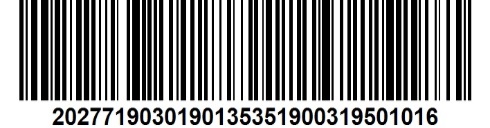 АдресГород г, Улица, Дом, КвартираГород г, Улица, Дом, КвартираГород г, Улица, Дом, КвартираГород г, Улица, Дом, КвартираПлощадь, кв.мНачислено, руб.Долг, руб.Пени, руб.К оплате, руб.Площадь, кв.мНачислено, руб.Долг, руб.Пени, руб.К оплате, руб.45,0000,00  Дата ___________________________                                          Подпись плательщика _______________________  Дата ___________________________                                          Подпись плательщика _______________________  Дата ___________________________                                          Подпись плательщика _______________________  Дата ___________________________                                          Подпись плательщика _______________________  Дата ___________________________                                          Подпись плательщика _______________________  Дата ___________________________                                          Подпись плательщика _______________________  Дата ___________________________                                          Подпись плательщика _______________________  Дата ___________________________                                          Подпись плательщика _______________________  Дата ___________________________                                          Подпись плательщика _______________________  Дата ___________________________                                          Подпись плательщика _______________________Получатель: НКО "Фонд капитального ремонта общего имущества многоквартирных домов в Примерной области"
Адрес: 610017, г. Пример, ул. Ленина, 49    ИНН 1115982348     КПП 1111501001  
р/с 40703310427000000999 в Примерное отделение №612 ОАО Сбербанк  к/с 30201810500000000609   
БИК 043304609Получатель: НКО "Фонд капитального ремонта общего имущества многоквартирных домов в Примерной области"
Адрес: 610017, г. Пример, ул. Ленина, 49    ИНН 1115982348     КПП 1111501001  
р/с 40703310427000000999 в Примерное отделение №612 ОАО Сбербанк  к/с 30201810500000000609   
БИК 043304609Получатель: НКО "Фонд капитального ремонта общего имущества многоквартирных домов в Примерной области"
Адрес: 610017, г. Пример, ул. Ленина, 49    ИНН 1115982348     КПП 1111501001  
р/с 40703310427000000999 в Примерное отделение №612 ОАО Сбербанк  к/с 30201810500000000609   
БИК 043304609Получатель: НКО "Фонд капитального ремонта общего имущества многоквартирных домов в Примерной области"
Адрес: 610017, г. Пример, ул. Ленина, 49    ИНН 1115982348     КПП 1111501001  
р/с 40703310427000000999 в Примерное отделение №612 ОАО Сбербанк  к/с 30201810500000000609   
БИК 043304609Получатель: НКО "Фонд капитального ремонта общего имущества многоквартирных домов в Примерной области"
Адрес: 610017, г. Пример, ул. Ленина, 49    ИНН 1115982348     КПП 1111501001  
р/с 40703310427000000999 в Примерное отделение №612 ОАО Сбербанк  к/с 30201810500000000609   
БИК 043304609Получатель: НКО "Фонд капитального ремонта общего имущества многоквартирных домов в Примерной области"
Адрес: 610017, г. Пример, ул. Ленина, 49    ИНН 1115982348     КПП 1111501001  
р/с 40703310427000000999 в Примерное отделение №612 ОАО Сбербанк  к/с 30201810500000000609   
БИК 043304609Получатель: НКО "Фонд капитального ремонта общего имущества многоквартирных домов в Примерной области"
Адрес: 610017, г. Пример, ул. Ленина, 49    ИНН 1115982348     КПП 1111501001  
р/с 40703310427000000999 в Примерное отделение №612 ОАО Сбербанк  к/с 30201810500000000609   
БИК 043304609Получатель: НКО "Фонд капитального ремонта общего имущества многоквартирных домов в Примерной области"
Адрес: 610017, г. Пример, ул. Ленина, 49    ИНН 1115982348     КПП 1111501001  
р/с 40703310427000000999 в Примерное отделение №612 ОАО Сбербанк  к/с 30201810500000000609   
БИК 043304609Получатель: НКО "Фонд капитального ремонта общего имущества многоквартирных домов в Примерной области"
Адрес: 610017, г. Пример, ул. Ленина, 49    ИНН 1115982348     КПП 1111501001  
р/с 40703310427000000999 в Примерное отделение №612 ОАО Сбербанк  к/с 30201810500000000609   
БИК 043304609Получатель: НКО "Фонд капитального ремонта общего имущества многоквартирных домов в Примерной области"
Адрес: 610017, г. Пример, ул. Ленина, 49    ИНН 1115982348     КПП 1111501001  
р/с 40703310427000000999 в Примерное отделение №612 ОАО Сбербанк  к/с 30201810500000000609   
БИК 043304609СЧЕТ-КВИТАНЦИЯ
ОКТЯБРЬ 2017Получатель: НКО "Фонд капитального ремонта общего имущества многоквартирных домов в Примерной области"
Адрес: 610017, г. Пример, ул. Ленина, 49    ИНН 1115982348     КПП 1111501001  
р/с 40703310427000000999 в Примерное отделение №612 ОАО Сбербанк  к/с 30201810500000000609   
БИК 043304609Получатель: НКО "Фонд капитального ремонта общего имущества многоквартирных домов в Примерной области"
Адрес: 610017, г. Пример, ул. Ленина, 49    ИНН 1115982348     КПП 1111501001  
р/с 40703310427000000999 в Примерное отделение №612 ОАО Сбербанк  к/с 30201810500000000609   
БИК 043304609Получатель: НКО "Фонд капитального ремонта общего имущества многоквартирных домов в Примерной области"
Адрес: 610017, г. Пример, ул. Ленина, 49    ИНН 1115982348     КПП 1111501001  
р/с 40703310427000000999 в Примерное отделение №612 ОАО Сбербанк  к/с 30201810500000000609   
БИК 043304609Получатель: НКО "Фонд капитального ремонта общего имущества многоквартирных домов в Примерной области"
Адрес: 610017, г. Пример, ул. Ленина, 49    ИНН 1115982348     КПП 1111501001  
р/с 40703310427000000999 в Примерное отделение №612 ОАО Сбербанк  к/с 30201810500000000609   
БИК 043304609Получатель: НКО "Фонд капитального ремонта общего имущества многоквартирных домов в Примерной области"
Адрес: 610017, г. Пример, ул. Ленина, 49    ИНН 1115982348     КПП 1111501001  
р/с 40703310427000000999 в Примерное отделение №612 ОАО Сбербанк  к/с 30201810500000000609   
БИК 043304609Получатель: НКО "Фонд капитального ремонта общего имущества многоквартирных домов в Примерной области"
Адрес: 610017, г. Пример, ул. Ленина, 49    ИНН 1115982348     КПП 1111501001  
р/с 40703310427000000999 в Примерное отделение №612 ОАО Сбербанк  к/с 30201810500000000609   
БИК 043304609Получатель: НКО "Фонд капитального ремонта общего имущества многоквартирных домов в Примерной области"
Адрес: 610017, г. Пример, ул. Ленина, 49    ИНН 1115982348     КПП 1111501001  
р/с 40703310427000000999 в Примерное отделение №612 ОАО Сбербанк  к/с 30201810500000000609   
БИК 043304609Получатель: НКО "Фонд капитального ремонта общего имущества многоквартирных домов в Примерной области"
Адрес: 610017, г. Пример, ул. Ленина, 49    ИНН 1115982348     КПП 1111501001  
р/с 40703310427000000999 в Примерное отделение №612 ОАО Сбербанк  к/с 30201810500000000609   
БИК 043304609Получатель: НКО "Фонд капитального ремонта общего имущества многоквартирных домов в Примерной области"
Адрес: 610017, г. Пример, ул. Ленина, 49    ИНН 1115982348     КПП 1111501001  
р/с 40703310427000000999 в Примерное отделение №612 ОАО Сбербанк  к/с 30201810500000000609   
БИК 043304609Получатель: НКО "Фонд капитального ремонта общего имущества многоквартирных домов в Примерной области"
Адрес: 610017, г. Пример, ул. Ленина, 49    ИНН 1115982348     КПП 1111501001  
р/с 40703310427000000999 в Примерное отделение №612 ОАО Сбербанк  к/с 30201810500000000609   
БИК 043304609Получатель: НКО "Фонд капитального ремонта общего имущества многоквартирных домов в Примерной области"
Адрес: 610017, г. Пример, ул. Ленина, 49    ИНН 1115982348     КПП 1111501001  
р/с 40703310427000000999 в Примерное отделение №612 ОАО Сбербанк  к/с 30201810500000000609   
БИК 043304609Получатель: НКО "Фонд капитального ремонта общего имущества многоквартирных домов в Примерной области"
Адрес: 610017, г. Пример, ул. Ленина, 49    ИНН 1115982348     КПП 1111501001  
р/с 40703310427000000999 в Примерное отделение №612 ОАО Сбербанк  к/с 30201810500000000609   
БИК 043304609Получатель: НКО "Фонд капитального ремонта общего имущества многоквартирных домов в Примерной области"
Адрес: 610017, г. Пример, ул. Ленина, 49    ИНН 1115982348     КПП 1111501001  
р/с 40703310427000000999 в Примерное отделение №612 ОАО Сбербанк  к/с 30201810500000000609   
БИК 043304609Получатель: НКО "Фонд капитального ремонта общего имущества многоквартирных домов в Примерной области"
Адрес: 610017, г. Пример, ул. Ленина, 49    ИНН 1115982348     КПП 1111501001  
р/с 40703310427000000999 в Примерное отделение №612 ОАО Сбербанк  к/с 30201810500000000609   
БИК 043304609Получатель: НКО "Фонд капитального ремонта общего имущества многоквартирных домов в Примерной области"
Адрес: 610017, г. Пример, ул. Ленина, 49    ИНН 1115982348     КПП 1111501001  
р/с 40703310427000000999 в Примерное отделение №612 ОАО Сбербанк  к/с 30201810500000000609   
БИК 043304609Получатель: НКО "Фонд капитального ремонта общего имущества многоквартирных домов в Примерной области"
Адрес: 610017, г. Пример, ул. Ленина, 49    ИНН 1115982348     КПП 1111501001  
р/с 40703310427000000999 в Примерное отделение №612 ОАО Сбербанк  к/с 30201810500000000609   
БИК 043304609Получатель: НКО "Фонд капитального ремонта общего имущества многоквартирных домов в Примерной области"
Адрес: 610017, г. Пример, ул. Ленина, 49    ИНН 1115982348     КПП 1111501001  
р/с 40703310427000000999 в Примерное отделение №612 ОАО Сбербанк  к/с 30201810500000000609   
БИК 043304609Получатель: НКО "Фонд капитального ремонта общего имущества многоквартирных домов в Примерной области"
Адрес: 610017, г. Пример, ул. Ленина, 49    ИНН 1115982348     КПП 1111501001  
р/с 40703310427000000999 в Примерное отделение №612 ОАО Сбербанк  к/с 30201810500000000609   
БИК 043304609Получатель: НКО "Фонд капитального ремонта общего имущества многоквартирных домов в Примерной области"
Адрес: 610017, г. Пример, ул. Ленина, 49    ИНН 1115982348     КПП 1111501001  
р/с 40703310427000000999 в Примерное отделение №612 ОАО Сбербанк  к/с 30201810500000000609   
БИК 043304609Получатель: НКО "Фонд капитального ремонта общего имущества многоквартирных домов в Примерной области"
Адрес: 610017, г. Пример, ул. Ленина, 49    ИНН 1115982348     КПП 1111501001  
р/с 40703310427000000999 в Примерное отделение №612 ОАО Сбербанк  к/с 30201810500000000609   
БИК 043304609ФИО / Наименование организацииФИО / Наименование организацииЛСАдрес помещенияАдрес помещенияАдрес помещенияАдрес помещенияАдрес помещенияАдрес помещенияПлощадь, кв.мФАМИЛИЯ ИМЯ ОТЧЕСТВОФАМИЛИЯ ИМЯ ОТЧЕСТВО190235319Город г, Улица, Дом, КвартираГород г, Улица, Дом, КвартираГород г, Улица, Дом, КвартираГород г, Улица, Дом, КвартираГород г, Улица, Дом, КвартираГород г, Улица, Дом, Квартира40,500Оплатить до 10 числа месяцаФАМИЛИЯ ИМЯ ОТЧЕСТВОФАМИЛИЯ ИМЯ ОТЧЕСТВО190235319Город г, Улица, Дом, КвартираГород г, Улица, Дом, КвартираГород г, Улица, Дом, КвартираГород г, Улица, Дом, КвартираГород г, Улица, Дом, КвартираГород г, Улица, Дом, Квартира40,500Вид платежаОбщая площадь помеще-
ния, кв.мРазмер взноса 
за 1 кв.м,
руб.Начи-
слено за месяц, руб.Перера-
счеты,
 руб.Долг за предыду-
щий период, руб.Льгота (справоч-
но), руб.Перерасчет льгот (спра-вочно), руб.Пени,
 руб.Итого к оплате за период, руб.Вид платежаОбщая площадь помеще-
ния, кв.мРазмер взноса 
за 1 кв.м,
руб.Начи-
слено за месяц, руб.Перера-
счеты,
 руб.Долг за предыду-
щий период, руб.Льгота (справоч-
но), руб.Перерасчет льгот (спра-вочно), руб.Пени,
 руб.Итого к оплате за период, руб.Взнос на капитальный ремонт45,0000,00114,0000,00Благодарим за своевременную оплатуБлагодарим за своевременную оплатуБлагодарим за своевременную оплатуБлагодарим за своевременную оплатуБлагодарим за своевременную оплатуБлагодарим за своевременную оплатуБлагодарим за своевременную оплатуБлагодарим за своевременную оплатуБлагодарим за своевременную оплатуБлагодарим за своевременную оплатуБлагодарим за своевременную оплату